ГБОУ ООШ №21 структурное подразделение” Детский сад” Дружная семейка” г. Новокуйбышевск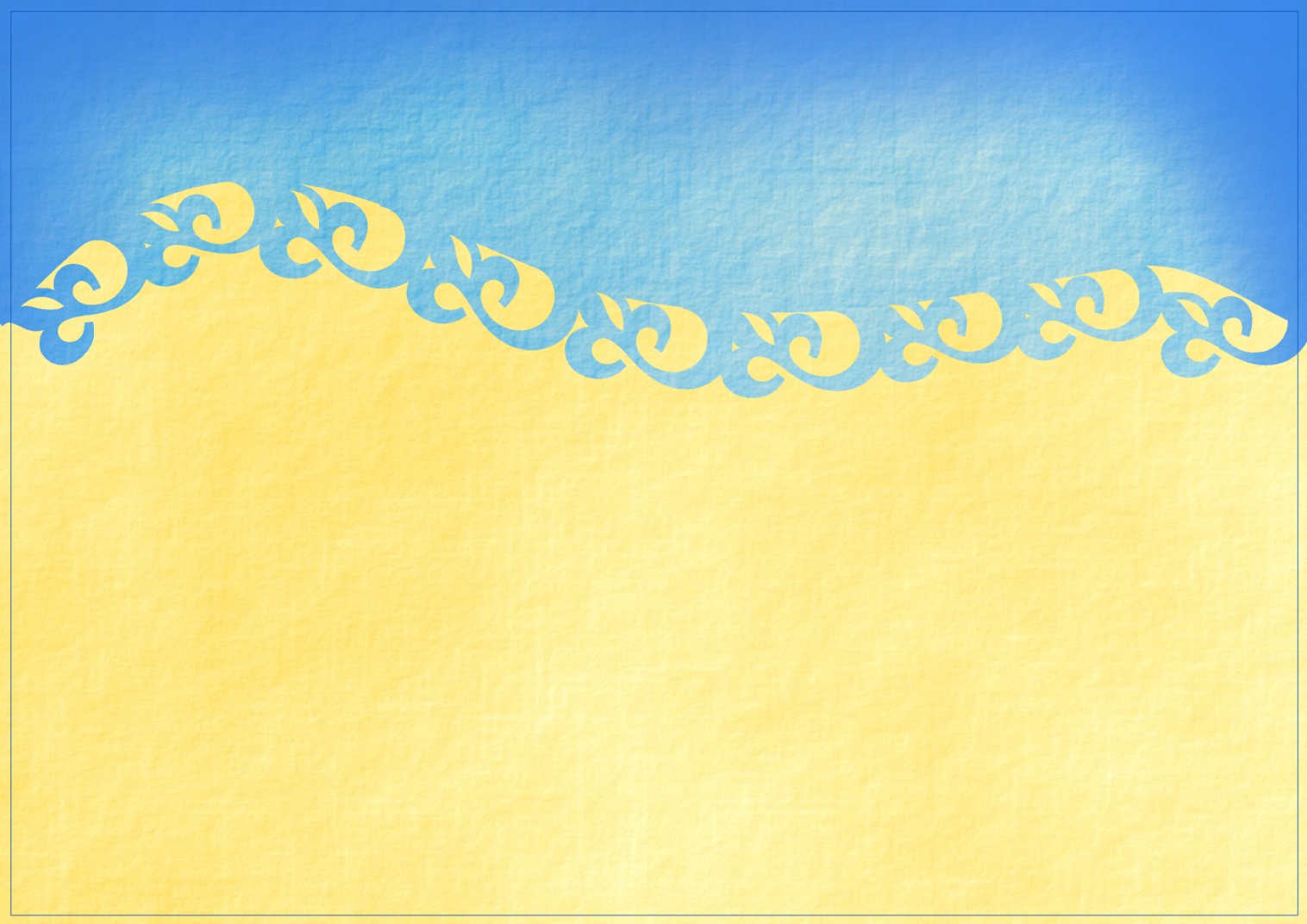 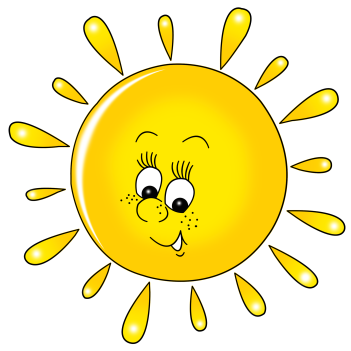 авторскаяразработка по познавательному развитиюво 2-ой младшей группе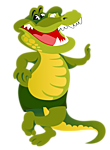 с использованием  ИКТна тему  “краденое солнце”					разработала  Полетаева о.в.						2014 г.Интеграция образовательных областей:Физическое развитие, познавательное развитие, художественно-эстетическое развитие,  Социально-коммуникативное развитие, речевое развитие. Цель: систематизация знаний детей по познавательному  развитиюЗадачи: Познавательное развитие: 1. Формировать знания детей об особенностях питания воробья.2. формировать умение соотносить предметы по размеру.Социально-коммуникативное развитие:3. учить определять половую принадлежность  по внешнему признаку.Физическое развитие:4. закрепить умение играть в п/ и.5. совершенствовать умение детей в беге, соблюдать правила игры.Речевое развитие:6.закреплять умение проговаривать четко слова.7. продолжать знакомить детей с художественными произведениями.Художественно-эстетическое развитие:8.закреплять умение рисовать ладошкой.Методы и приемы:- словесные: чтение отрывка из сказки.- практические:  рисование - игровые: ” накорми воробушка”, “большие и маленькие”, ”У медведя во бору”.Оборудование и материал: таблица “накорми воробья”, презентация, оформление  по станциям, ширма, крокодил-игрушка, солнце (шар гелиевый),круг нарисованный на ватмане, гуашь, влажные салфетки, фломастер.Ход  непосредственно – образовательной  деятельностиВоспитатель  Ребята  здравствуйте, какие вы сегодня красивые и нарядные, скажите, а настроение у вас сегодня хорошее?Дети: Да(Раздается стрекотание сороки,  влетает сорока)-Горе! горе!  Тр- Тр- Тр ! горе! горе !Воспитатель:  Ребята  это же сорока – Белобока из сказочной страны. Сорока, что случилось?Сорока: Горе! горе!Крокодил солнце в небе проглотил!Наступила темнота,Не ходи за ворота.Кто на улицу попал –Заблудился и пропал.Воспитатель: Ребята нам нужно помочь жителям сказочной страны, отыскать крокодила и попросить  его вернуть солнце на небо. Наш крокодил сказочный, как же нам туда попасть?Ответы детейВоспитатель:  У меня есть волшебный зонтик, который отнесет нас в сказочную страну.(Звучит волшебная музыка, дети прячутся под зонт.)Вот мы и оказались на полянке  сказочной страны Посмотрите ребята  (сидит воробей плачет)Воробей:Чик-чирик!Выйди, солнышко, скорей!Нам без солнышка обидно –В поле зернышко не видно!Воспитатель: Ребята поможем воробью Дети: Да Игра “ Накорми воробушка”Воробей благодарит и улетает.Воспитатель: Здесь ребята крокодила нет, отправимся дальше.(звучит волшебная музыка, дети прячутся под зонт.)Мы с вами очутились на полянке, где живут зайкиПлачут зайкиНа лужайке:Cбились, бедные, с пути,Им до дому не дойти.- Поможем зайкам? Что любят зайки? Где растет?Ответы детей.Дети: На огороде Воспитатель: Посмотрите внимательно на экран. Что вы видите? (слайд № 1)Дети: ЗайчатВоспитатель:   Какие зайки?Дети:  большие и маленькиеВоспитатель:  Что еще вы видите?Дети:  Морковки Воспитатель:  Какие морковки?Дети:  большие и маленькиеВоспитатель: Угостим зайчат морковками?Дети: даИгра” большие и маленькие”Воспитатель: Ребята, пока мы с вами играли с зайчатами, на полянку пришли медвежата.Да здесь целая семья: папа, мама и сынишка. (Слайд  2) Как вы думаете кто из них папа, мама, сынишка? Почему вы так думаете?Ответы детейВоспитатель:  Поиграем с мишкой Игра “ У медведя  во  бору “Воспитатель: Ребята, мы с вами заигрались  и забыли, что нам нужно идти дальше искать  крокодила.(Звучит волшебная музыка, дети прячутся под зонт.)Воспитатель:  Вот мы и очутились на реке, где живет крокодил.(На ширме появляется крокодил)Здравствуй крокодил.  Отпусти наше солнышко.Крокодил:  Нет, не отпущу, мне самому нужно. Сейчас зима, мне холодно, солнышко меня греет.Воспитатель:  Раз крокодил хочет солнце, нарисуем ему солнце и подарим, тогда он отпустит настоящее солнышко.Рисование солнышка ладошкой (слайд № 3)Дети дарят солнце крокодилу. Крокодил от восхищения открывает пасть, и солнышко вылетает из-за  ширмы (включается щебетание птиц)Здравствуй, солнце золотое!Здравствуй, небо голубое!Стали пташки щебетать,За букашками летать.Воспитатель: Ребята нам пора возвращаться в д/сад.(звучит волшебная музыка, дети прячутся под зонт)Вам понравилось наше путешествие? Мне очень понравилось, вы такие смелые не испугались крокодила, помогли  сказочным жителям, молодцы!